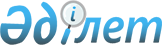 О проекте Указа Президента Республики Казахстан "Об отнесении населенного пункта Кульсары Жылыойского района Атырауской области к категории городов районного значения"Постановление Правительства Республики Казахстан от 25 июля 2001 года N 1004

      Правительство Республики Казахстан постановляет: 

      Внести на рассмотрение Президента Республики Казахстан проект Указа Президента Республики Казахстан "Об отнесении населенного пункта Кульсары Жылыойского района Атырауской области к категории городов районного значения". 

 

     Премьер-Министр     Республики Казахстан

                                   Указ 

                        Президента Республики Казахстан 



 

                 Об отнесении населенного пункта Кульсары 

            Жылыойского района Атырауской области к категории 

                        городов районного значения 



 

      Учитывая ходатайства местных представительных и исполнительных органов Атырауской области, и в соответствии со статьей 9 Закона Республики Казахстан от 8 декабря 1993 года Z934200_ "Об административно-территориальном устройстве Республики Казахстан" постановляю:     1. Отнести населенный пункт Кульсары Жылыойского района Атырауской области к категории городов районного значения.      2. Настоящий Указ вступает в силу со дня подписания.     Президент     Республики Казахстан(Специалисты: Умбетова А.М.,              Пучкова О.Я)       
					© 2012. РГП на ПХВ «Институт законодательства и правовой информации Республики Казахстан» Министерства юстиции Республики Казахстан
				